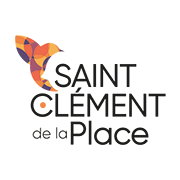 FORMULAIRE DE DEMANDE DE SUBVENTIONS AUX ASSOCIATIONSANNÉE 2025Identification de l'association : 1.1 Nom - Dénomination : 1.2 Numéro RNA ou à défaut celui du récépissé en préfecture : I W I__I__I__I__I__I__I__I__I__I1.3 Adresse du siège social : Code postal :                                                 Commune : 1.4 Représentant(e) légal(e) (personne désignée par les statuts) :Nom :                                                                         Prénom : Fonction : Téléphone :                                                               Mail :                                                                                           1.5 Identification de la personne chargée de la présente demande de subvention (si différente du représentant légal) :Nom :                                                                         Prénom : Fonction : Téléphone :                                                              Mail :                                                                                             2. Relations avec d’autres associations :2.1 - À quel réseau, union ou fédération, l’association est-elle affiliée ? (Indiquer le nom complet ne pas utiliser de sigle) :…………………………………………………………………………………………………………………………………………………………………………2.2 - L’association a-t-elle des adhérents personnes morales : NON / OUI    Si oui, lesquelles ?…………………………………………………………………………………………………………………………………………………………………………3. Composition du bureau :4. Moyens humains au 31 décembre de l’année écoulée :5. Cotisations :*critère à modifier en fonction de l’activité 6. Rétrospective des activités organisées au cours de l’année écoulée :………………………………………………………………………………………………………………………………………………………………………………………………………………………………………………………………………………………………………………………………………………………………………………………………………………………………………………7. Demande de subvention :Montant demandé : ………… €Argumentaire OBLIGATOIRE (objectifs, buts, projets, bénéficiaires…) :En l’absence d’argumentaire, la demande sera refusée.………………………………………………………………………………………………………………………………………………………………………………………………………………………………………………………………………………………………………………………………………………………………………………………………………………………………………………………………………………………………………………………………………………………………………………………………………………………………………………………………………………………………………………………………………………………………………………………………………………………………………………………………………………………………………………………………………………………………………………………………………………………………………………………………………………………………………………………………………………………………………………………………………………………………………………………………………………………………………………………………………………………………………………………………………………………………………………………………………………………………………………………………………………………………………………………………………………………………………………………………………………………………………………………………………………………………………………………………………………………………………………………………………………………………………………………………………………………………………………………………………………………………………………………………………………………………………………………………………………………………………………………………………………………………………………………………………………………………………………………………………………………………………………………………………………………………………………………………………………………………………………………………………………………………………………………………………………………………………………………………………………………………………………………………………………………………………………………………………………………………………………………………………………………………………………………………………………………………………………………………………………………………………………………………………………………………………………………………9. Attestation sur l’honneur :Je soussigné(e) Nom et Prénom : ………………………………………………………………………………………………………………………………………………………………………Président(e) de l’association :………………………………………………………………………………………………………………………………………………………………………Certifie :Que l’association est à jour de ses obligations administratives, comptables, sociales et fiscales,Sont exactes et sincères les informations du présent formulaire,Que l’association a perçu un montant total et cumulé d’aides publiques (subventions financières, ou en numéraire et en nature) sur les trois derniers exercices (dont l’exercice en cours)Demander une subvention de :  ……………………..€Que cette subvention, si elle est accordée, sera versée sur le compte bancaire de l’association dument transmis. Fait, le :À :   10. Rappel liste des pièces et transmission :Pour qu’il puisse être pris en compte, ce formulaire doit être renvoyé par mail au plus tard le 31 décembre 2024, accompagné des documents suivants à l’adresse suivante : thibault.le-vezouet@saint-clement-de-la-place.fr Les dossiers papiers seront exceptionnellement acceptés pour toutes associations ne disposant pas d’outils informatiques. La copie de la publication au journal officiel ou du récépissé de la déclaration à la préfecture (pour une première demande).Une copie des comptes-rendus moraux et financiers de la dernière Assemblée Générale. Le compte de résultat complet et le bilan comptable détaillé signés (par le président et le trésorier) de la dernière saison.Le justificatif des fonds propres (réserves) de l’association.Le budget prévisionnel complet pour l’année à venir.Photocopie d’attestation d’assurance pour l’année 2022 (responsabilité civile et individuelle accident pour les associations n’étant pas affiliées à une fédération).Votre déclaration DADS, attestation CESU ou autres (pour les salariés).Les statuts de l’association (pour une première demande ou en cas de modification)Un RIB de moins de 6 mois (pour une première demande ou en cas de modification)Règlement d’attribution de subvention signé.Un accusé de réception sera adressé au demandeur précisant le caractère complet ou incomplet du dossier. Si le dossier est complet :L’accusé de réception du dossier complet ne signifie pas que la commune approuve le plan de financement prévisionnel du projet et ne constitue pas un engagement de financement de la part de la commune. Un mail d’accusé de réception sera envoyé au Président(e) de l’association. Si le dossier est incomplet :La demande de pièces complémentaires visées dans l’accusé de réception suspend l’instruction. Si le demandeur ne fournit pas les éléments dans un délai mentionné dans l’accusé de réception, ne pouvant pas dépasser 15 jours suivant l’envoi du mail mentionnant le caractère incomplet, le dossier sera automatiquement classé sans suite. Le demandeur en sera alors avisé par mail.                                                             REGLEMENT D’ATTRIBUTION                                                                  DES SUBVENTIONS AUX ASSOCIATIONS           Le dynamisme de la vie associative est une des richesses de la vie locale et contribue au développement éducatif, culturel, social et sportif des habitants. La de Saint Clément de la place soutient les initiatives menées par les associations. Elle peut donc, à ce titre, accorder des subventions à des associations dont les objectifs sont reconnus d’intérêts général et en cohérence avec les orientations de la commune et dans le cadre d’un véritable partenariat. La ommune s’engage donc dans une démarche de transparence vis-à-vis des associations bénéficiaires de subventions. Sachant que l’attribution de subventions n’est pas une dépense obligatoire, les subventions attribuées ont pour caractéristiques d’être :Facultatives : elles ne peuvent être exigées Précaires : leur renouvellement ne peut être automatiqueConditionnelles : elles doivent être attribuées sous condition d’une utilité locale et sont soumises à la libre appréciation du Conseil Municipal. ARTICLE 1. Objet du présent règlementAvec ce règlement, la commune de Saint Clément de La Place souhaite soutenir des projets qui participent à l’animation et au dynamisme de son territoire en vue de renforcer son attractivité. À ces fins, elle aidera les associations en leurs octroyant des subventions, quelle que soit la nature de l’aide : soutien financier, mise à disposition des locaux, location ou prêt de matériel. Elles concernent les manifestations dans le domaine de l’animation, de la culture, du sport, de la jeunesse et d’une manière générale dans les domaines de compétences de la commune. 	Il définit les conditions générales d’attribution et les modalités de paiement de ces subventions.ARTICLE 2. BénéficiairesPeuvent être bénéficiaire :Les associations de Loi 1901 dûment déclarée en PréfectureAvoir son siège social et/ou exercer son activité principale sur le territoire communalAvoir des activités conformes à la politique générale de la communeAvoir présenté une demande conformément aux dispositions de l’article 4 du présent règlementAttention, toute association ne peut être subventionnée. Les associations, à but politique ou religieux ainsi que celles ayant occasionnée des troubles de l’ordre public ne peuvent prétendre à une subvention de la collectivité. ARTICLE 3. Catégories d’associationsCatégorie 1 – SPORTCatégorie 2 – CULTURECatégorie 3 – SCOLAIRECatégorie 4 – SOLIDARITE/CARITATIFCatégorie 5 – ANIMATION DE LA VILLECatégorie 6 – LOISIRS ET MULTI ACTIVITESCatégorie 7 – Autre (associations ne correspondant à aucune des catégories précédentes et pour lesquelles les critères de calcul ci-dessous définis ne peuvent être appliqués : anciens combattants, amicales…)ARTICLE 4. Les critères d’attribution et de valorisation	Toute association bénéficiant d’une subvention sera soumise à un contrôle de l’utilisation des fonds mis à sa disposition. Il est impératif de remplir complètement la demande de subvention et d’y joindre les justifications d’informations utiles pour permettre au Conseil municipal de statuer en toute connaissance de cause. Les subventions de fonctionnementLe montant de la subvention est déterminé par le CM, sur proportion de la commission sport et association (ou d’un groupe de travail qui en est issu), et après avis de la commission finances, en fonction des critères suivants :1- le nombre d’adhérents et la proportion de Clémentais (catégories 1,2,3 et 6)2- le nombre de jeunes (catégories 1,2,3 et 6)3- le niveau de pratique (catégorie 1)4-le projet de l’association au regard de l’intérêt public local (cat 1 à 7)En sus de ces critères, sont pris en compte :-le budget annuel, le bilan financier et les réserves propres de l’association-les en nature dont bénéficie l’association (locaux et charges afférentes, matériel…)-l’organisation de manifestations publiques sur le territoire communal-la participation à des animations ou actions communales-l’intervention dans le cadre d’actions citoyennes, de développement durable ou en faveur du handicap-l’intervention en milieu scolaire ou périscolaireLes subventions exceptionnellesLa demande devra être motivée par :-un équipement ou un investissement-un évènement ou une manifestation non répétitive ayant un impact sur la communeLa demande devra être distincte de la demande de subvention de fonctionnement. ARTICLE 5. Dépôt des demandesAfin d’obtenir une subvention pour l’année N, l’association est tenue d’en faire la demande sur le formulaire de la ville de Saint Clément de la place, disponible à partir du 1er novembre de l’année N-1 sur le site internet de la commune : www.saint-clement-de-la-place.fr / rubrique Vie Associative.  Pour qu’il puisse être pris en compte, ce formulaire doit être renvoyé par mail au plus tard le 31 décembre de l’année N-1, accompagné des documents suivants :Pour une première demande de subvention :Les statuts de l’associations La copie de la publication au journal officiel ou du récépissé de la déclaration à la préfecture Un relevé d’identité bancaire Le formulaire dument complété Les dossiers papiers seront exceptionnellement accepté.  ARTICLE 6. Accusé de réception de la demande	Un accusé de réception sera adressé au demandeur précisant le caractère complet ou incomplet du dossier. Si le dossier est complet :L’accusé de réception du dossier complet ne signifie pas que la commune approuve le plan de financement prévisionnel du projet et ne constitue pas un engagement de financement de la part de la commune. Un mail sera envoyé au résident de l’association. Si le dossier est incomplet :La demande de pièces complémentaires visées dans l’accusé de réception suspend l’instruction. Si le demandeur ne fournit pas les éléments dans un délai mentionné dans l’accusé de réception, ne pouvant pas dépasser 1 mois suivant l’envoi du mail mentionnant le caractère incomplet, le dossier sera automatiquement classé sans suite. Le demandeur en sera alors avisé par mail. ARTICLE 7. Instruction, décision d’attribution et paiement des subventionsSur la base d’un dossier complet, sur proposition de la commission « Vie associative, culture, animation, communication » et après avis de la commission « inances », le Conseil Municipal prend une décision d’attribution de subvention formalisée par une délibération.La commission se réserve la faculté d’exiger tout complément d’information ou toutes pièces justificatives au demandeur et rappelle que le budget doit être présenter en équilibre, que ce soit celui de l’association ou celui de l’opération projetée. 	Le versement s’effectue, en une seule fois, par sur compte bancaire, sous réserve de la production de l’intégralité des pièces justificatives. (Conformément à l’article 10 de la loi du 12 avril 2000 relative aux droits des citoyens dans leurs relations avec les administrations et à son décret d’application n°2001-495 du 6 juin 2001, toute subvention d’un montant supérieur ou égal à 23 000€ doit faire l’objet d’une convention d’objectifs entre la commune et l’association. La commune se réserve toutefois le droit, si elle le juge utile et nécessaire, d’établir cette convention pour les subventions d’un montant inférieur.)Toute subvention exceptionnelle non utilisée doit être restituée avant la clôture de l’exercice. ARTICLE 8. Mesures d’information au publicLes associations bénéficiaires doivent faire mention du soutien de la commune de Saint Clément de la place par tous moyens dont elles disposent (presse, supports de communications, site internet…).Pour cela, elles devront faire figurer le logo de Saint Clément de la place dans le respect de la charte graphique, sur tous les documents d’annonce de l’évènement subventionné ou sur tout autre document édité dans le cadre de l’action encouragée. ARTICLE 9. espect du règlementLe non-respect du présent règlement pourra avoir pour effet :L’interruption de l’aide financière de la ommuneLa demande de reversement total ou partiel des sommes allouéesLa non-prise en compte des demandes de subventions ultérieurement présentées par l’association. ARTICLE 10. Diffusion et modification du règlementIl pourra être transmis sur simple demande en Mairie et peut être téléchargé sur le site de la commune. Le Conseil Municipal se réserve le droit de modifier, par délibération, le présent règlement. ARTICLE 11. LitigesEn cas de litige, l’Association et la Commune s’engagent à rechercher une solution amiable. En l’absence de solution amiable, le Tribunal Administratif d’Angers sera seul compétent pour régler les différends pouvant résulter de l’application du présent règlement.Je déclare avoir pris connaissance du règlement par la mention « Lu et approuvé ».FONCTIONNOM/PRÉNOME-MAILTÉLÉPHONEPrésident(e)Vice-président(e)Trésorier(e)Vice-trésorier(e)SecrétaireVice-secrétaireMembresNombre de bénévoles :Bénévole : personne contribuant régulièrement à l’activité de l’association de manière non rémunérée.Nombre de volontaires :Volontaire : personne engagée pour une mission d’intérêt général par un contrat spécifique (par exemple Service Civique).Nombre total de salarié(e)s :Dont nombre d’emplois aidés :Nombre de salarié(e)s en équivalent temps plein (ETP) :Nombre de personnels mis à disposition ou détachés par une autorité publique :Adhérents :Adhérents : personne ayant marqué formellement son adhésion aux statuts de l’associationNOMBRE D'ADHÉRENTS/licenciés, HABITANTS :Plus de                18 ansMoins de               18 ans Saint-Clément-de-la-Place    Autre commune (à renseigner) : Pour les associations sportives :Récapitulatif du nombre d’équipes en fonction des catégories : (possibilité de mettre une annexe au dossier)Montant de la cotisation, adhésion ou licencePlus de 18 ans*Moins de 18 ans*Saint-Clément-de-la-PlaceHors Commune………………. €Au titre de l’année ou exercice 20….………………. €Au titre de l’année ou exercice 20….………………. €Au titre de l’année ou exercice 20….Signature :Signature :